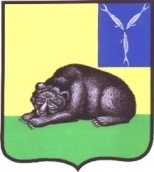 АДМИНИСТРАЦИЯВОЛЬСКОГО  МУНИЦИПАЛЬНОГО  РАЙОНА
 САРАТОВСКОЙ ОБЛАСТИ                                 №      на №0112/7704 от 04.09.2014г.Начальнику     управления правового       обеспечения администрации Вольского муниципального     районаЯ. А. АлексеевойУважаемая Яна Анатольевна!Направляю материал доклада на заседание межведомственной комиссии по противодействию коррупции по вопросу   № 4«О  проведении  мероприятий по выявлению коррупционных составляющих при осуществлении закупок товаров, работ, услуг для муниципальных нужд, предотвращению конфликта  интересов при осуществлении закупок для муниципальных нужд, возникновения аффилированности между должностными лицами заказчика» Федеральный закон « О контрактной системе в сфере закупок  товаров, работ, услуг…» регулирует отношения, направленные на обеспечение  муниципальных нужд в целях, предотвращения коррупции и других злоупотреблений в сфере  закупок. При этом действующим законодательством четко регламентированы элементы закупки, а именно:1) планирование закупок товаров, работ, услуг;2) определение поставщиков (подрядчиков, исполнителей);3) заключение гражданско-правового договора, предметом которого являются поставка товара, выполнение работы, оказание услуги контракт;4) особенности исполнения контрактов;5) контроля за соблюдением законодательства Российской Федерации и иных нормативных правовых актов о контрактной системе в сфере закупок товаров, работ, услуг для обеспечения  муниципальных нужд Комитет муниципального контроля  осуществляет функцию контроля за соблюдением действующего законодательства путем проведения :процедуры согласования  заключения контрактов  с единственным поставщиков;плановых  и внеплановых проверок;участия  в работе отраслевых комиссий по осуществлению ведомственного контроля.По состоянию на 01.09.2014 года проверено 57 пакетов закупочной документации  по не состоявшимся торгам. По обращениям_о согласовании подготовлено 25 отказов в согласовании. Проведена 1 плановая проверка и 7 проверок в рамках ведомственного контроля.Типовые нарушения в ходе проверок следующие:-сокращение сроков подачи заявок на участие в определении поставщика-включение в состав одного лота, объекта закупки товаров, работ, услуг, технологически и функционально не связанных между собой,- извещение об осуществлении закупки не содержит описание объекта закупки с учетом требований, предусмотренных статьей 33 ФЗ-44-нарушен срок даты начала и окончания срока подачи направления запроса о даче разъяснений положений документации . При  подготовке проекта контракта нарушения с:- отсутствует условие о порядке и сроках осуществления заказчиком приемки поставленного товара (выполненной работы, оказанной услуги), а также о порядке и сроках оформления результатов такой приемки ;-отсутствует условие об ответственности заказчика и поставщика  за неисполнение или ненадлежащее  исполнение обязательств, предусмотренных контрактом;- отсутствует условие о цена контракта  определенной на весь срок исполнения контракта;-отсутствует условие о неизменности цены контракта при заключении и исполнении контракта изменение его условий не допускается, за исключением случаев, предусмотренных статьей 34 и статьей 95 ФЗ-44.-устанавливается право заказчика потребовать уплату неустойки (штрафов, пеней), в соответствии с ч.6 ст.34 Закона это является обязанностью заказчика;-не предусматривается возможность заключения контракта с физическим лицом.В декларации участника закупки отсутствует  информация об отсутствии судимости у руководителя, главного бухгалтера  за преступления в сфере экономики.Кроме вышеназванных контрольных мероприятий Комитет муниципального контроля проводит работу в составе консультационной  рабочей группы. Еженедельно проводятся совещания с участием руководителей муниципальных заказчиков, их контрактными  управляющими. В ходе совещаний  заказчикам, с целью повышения их профессионализма,  доводятся типовые нарушения, выявленные в ходе контрольных мероприятий и  изменения законодательства .  14.09. 2014 года в Большом зале администрации ВМР  для заказчиков и участников, работающих в сфере закупок товаров, работ, услуг для  муниципальных нужд  проводился семинар,  в котором   принимала участие и. о. руководителя  УФАС по Саратовской области, кандидат юридических наук,  доцент –Борисова Людмила Николаевна. Она в своем  выступлении  осветила  практику решения спорных вопросов в сфере  контроля  за процедурами  закупок.В  связи с тем , что закон имеет антикоррупционную направленность , заказчик четко выполняя требования закона, уже выполняет антикоррупционную  работу, а именно:-своевременно и качественно готовить и размещать план-график, являющийся основанием для осуществления закупок-проводить закупки товаров, работ, услуг для муниципальных нужд  конкурентными способами;-качественно готовить закупочную документацию;-своевременно осуществлять приемку товаров, работ, услуг по количеству и качеству;Своевременно и качественно вести реестр заключенных контрактов. В действующем законодательстве, а именно  в 44-ФЗ норма аффилированности заказчика и участника закупки предусмотрен статьей 31, где прописано следующее:9) отсутствие между участником закупки и заказчиком конфликта интересов, под которым понимаются случаи, при которых руководитель заказчика, член комиссии по осуществлению закупок, руководитель контрактной службы заказчика, контрактный управляющий состоят в браке с физическими лицами, являющимися выгодоприобретателями, единоличным исполнительным органом хозяйственного общества (директором, генеральным директором, управляющим, президентом и другими), членами коллегиального исполнительного органа хозяйственного общества, руководителем (директором, генеральным директором) учреждения или унитарного предприятия либо иными органами управления юридических лиц - участников закупки, с физическими лицами, в том числе зарегистрированными в качестве индивидуального предпринимателя, - участниками закупки либо являются близкими родственниками (родственниками по прямой восходящей и нисходящей линии (родителями и детьми, дедушкой, бабушкой и внуками), полнородными и неполнородными (имеющими общих отца или мать) братьями и сестрами), усыновителями или усыновленными указанных физических лиц. Под выгодоприобретателями для целей настоящей статьи понимаются физические лица, владеющие напрямую или косвенно (через юридическое лицо или через несколько юридических лиц) более чем десятью процентами голосующих акций хозяйственного общества либо долей, превышающей десять процентов в уставном капитале хозяйственного общества. В ходе представления заявки участник декларирует, то есть заявляет отсутствие конфликта интереса ,в соответствии с вышеназванной статьей. В случае ,если заказчик узнал о наличии конфликта интересов до заключения  контракта, у него имеется право отказаться от заключения контракта  с победителем.Председатель Комитета муниципальногоКонтроля                                                                                        Т.П.Ершова